                                      MERSİN ŞEHİR EĞİTİM VE ARAŞTIRMA HASTANESİ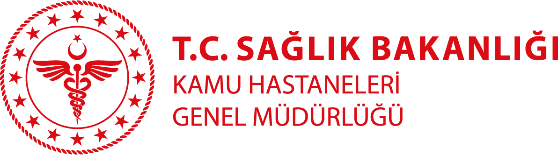                                                   ÖZGEÇMİŞDoç. Dr. Xxxxxx YYYYY                                                                                              Branşı: ……………. Yabancı Diller: ……….Klinik: …………..-1Tıbbi ilgi ve uzmanlık alanları:……………..Eğitimi: 2006       …………….Üniversitesi Tıp Fakültesi – ………….. AD.1998       …………….Üniversitesi Tıp Fakültesi Çalışılan Kurumlar:……./……..         …………………….Hastanesi …………. Bölümü……./……..         …………………….Hastanesi …………. BölümüYayınlar: 